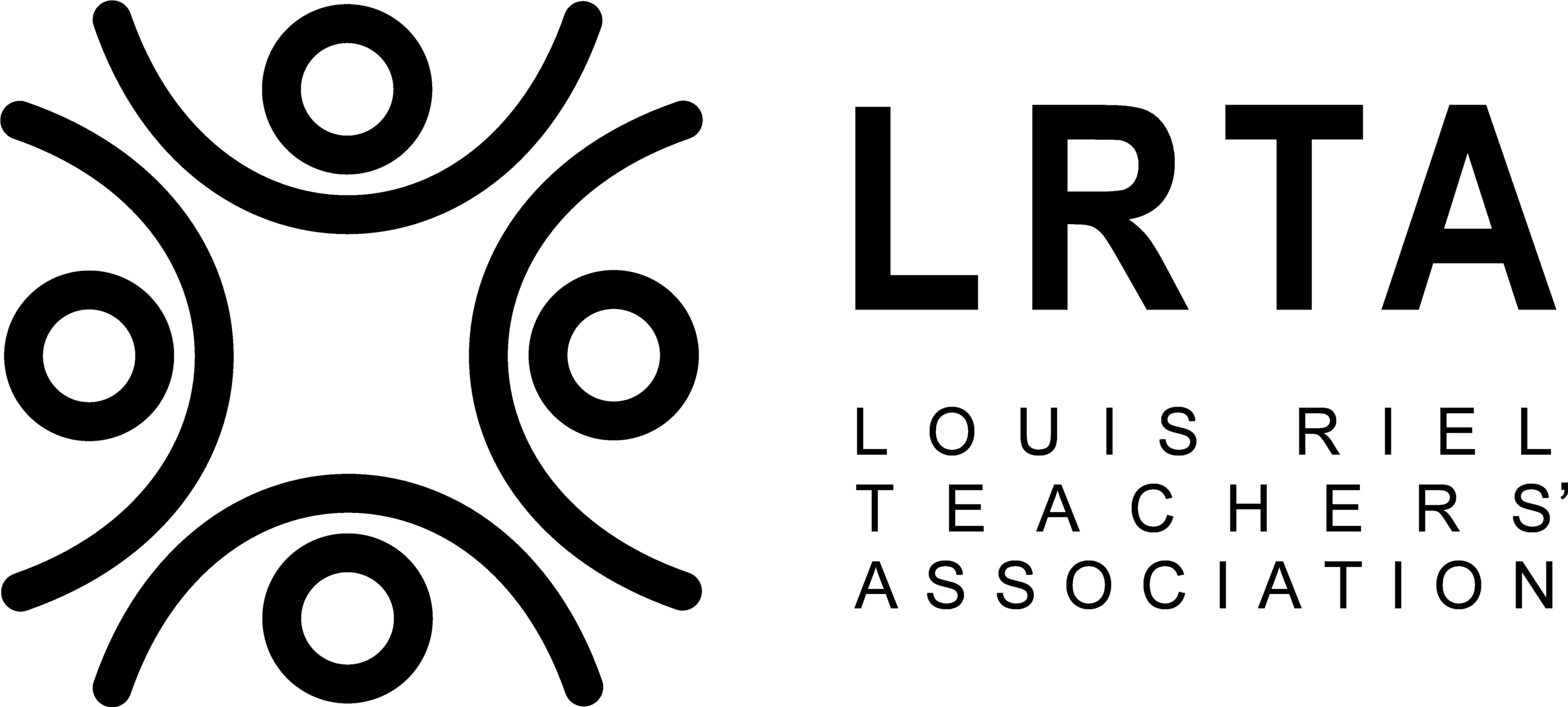 New Member Information Resource Booklet2023 - 2024www.lrta.ca204-929-5782
All new LRTA members must register with MTS My Profile!Go to www.mbteach.org and sign up!New Member Information Resource Booklet Index										Page1.  MTS Code of Professional Practice			3 - 42.  About LRTA		53.  About MTS		64.  Benefits							7 - 85.  Personal Professional Development Fund (PPDF)		96.  Victor & Marie Wyatt Bursary				107. Useful Links							11			8.  LRTA Calendar of Events					12		CODE OF PROFESSIONAL PRACTICE OF THE MANITOBA TEACHERS’ SOCIETYThe Code of Professional Practice establishes the required standards of conduct for all members of the Manitoba Teachers’ Society.  A teacher’s professional behaviour must reflect the spirit as well as the letter of the Code.1.   A member’s first professional responsibility is to her or his students. 2.   A member acts with integrity and diligence in carrying out professional responsibilities. 3.   A member avoids involvement in a conflict of interest, recognizes that a privileged relationship with students exists and refrains from exploiting that relationship for material, ideological or other advantage. 4.   A member’s conduct is characterised by consideration and good faith.  She or he speaks and acts with respect and dignity, and deals judiciously with others, always mindful of their rights. 5.   A member respects the confidential nature of information concerning students and may give the information only to authorized personnel or agencies directly concerned with the individual student’s welfare.6. 	A member first directs any criticism of the professional activity and related work of a colleague to that colleague in private.  Only after informing the colleague of the intent to do so, the complainant may direct in confidence the criticism to appropriate officials through the proper channels of communication.  A member shall not be considered in contravention of this section in the following circumstances: a)     consulting with the Society or the president of the member’s local association; b)     taking any action that is allowed or mandated by legislation. c)     where the member is acting in good faith and without malice in the discharge of the legitimate duties of his or her appointed or elected position.7.   A member does not bypass immediate authority to reach higher authority without first exhausting the proper channels of communication.8.   A member makes an ongoing effort to improve professionally. 9.   A member adheres to collective agreements negotiated by the professional organization10.   A member or group of members makes only authorized representations to outside bodies on behalf of the Society or its local associations.  Without the express permission of the Society, no member(s) conferring with outside bodies may explicitly or implicitly claim that they represent the Society or its local associations. 	Violations of the Code shall be addressed through application of the Bylaws (Amended at the MTS Annual General Meeting, 2012).CODE DE DÉONTOLOGIE DE LA MANITOBA TEACHERS’ SOCIETYLe Code de déontologie énonce les normes de conduite pour tous les membres de la Manitoba Teachers' Society, qu'il s'agisse d'un poste rémunérateur en vertu d'une Convention collective ou d'un emplacement imposé ou élu. Le comportement professionnel d'un membre doit refléter tant l'esprit que la lettre du Code.11.	La première responsabilité professionnelle d'un membre se porte sur ses élèves.2. 	Le membre s'acquitte de ses responsabilités professionnelles avec diligence et intégrité.3. 	Le membre évite de se retrouver en situation de conflit d'intérêt, reconnaît l'existence de rapports privilégiés avec les élèves et s'abstient d'exploiter ces rapports en vue d'obtenir des avantages matériels, idéologiques ou autres.4. 	La conduite d'un membre est caractérisée par la contrepartie et la bonne foi. Il ou elle parle et agit avec respect et dignité et se conduit judicieusement avec les autres, toujours consciencieux.se de leurs droits. 5.	 Le membre respecte le caractère confidentiel des renseignements recueillis au sujet des élèves et ne divulgue ces renseignements qu'aux personnes autorisées ou aux organismes chargés de veiller directement au bien-être de l’élève en question.6. 	Le membre dirige d'abord toute critique de l'activité professionnelle et des travaux connexes d'un collègue à ce collègue en privé. Seulement après avoir informé le collègue de l'intention de le faire, le plaignant peut acheminer la critique, à titre confidentiel, aux autorités compétentes par l'entremise des voies appropriées de communication. Le membre n'est pas considéré en violation du présent article selon les cas suivants :
a) suite à une consultation avec la Société ou le président de l'association locale du membre ; 
b) la possibilité de prendre toute action autorisée ou prescrite en vertu de la Loi ; 
c) là où le membre agit de bonne foi et sans malice dans l'accomplissement des tâches légitimes de son poste imposé ou élu. 7. 	Le membre ne contourne pas l'autorité immédiate pour passer à une autorité supérieure sans avoir épuisé les voies appropriées de communication. 8. 	Le membre cherche constamment à se perfectionner au plan professionnel.9. 	Le membre se conforme aux conventions collectives négociées par l'association professionnelle.10. 	Seuls le membre ou un groupe de membres autorisés peuvent représenter la Manitoba Teachers' Society ou ses associations locales auprès d'organismes extérieurs. Sans la permission expresse de la Manitoba Teachers' Society, aucun membre du personnel enseignant discutant avec des organismes extérieurs ne pourra prétendre implicitement ou explicitement représenter la Manitoba Teachers' Society ou ses associations locales.Toute infraction au Code doit être traitée dans le cadre de l'application des Règlements administratifs (amandés lors de l’AGA de la MTS 2012).Louis Riel Teachers’ Association (LRTA)The Louis Riel Teachers' Association represents over 1200 teachers who are employed by the Louis Riel School Division (LRSD). We are the third largest teachers’ association in Manitoba. Our Association is dedicated to protecting and advancing the rights and well-being of our members.President: Jay McGurran (president@lrta.mbteach.org) is an ex-officio member of all committees as well as co-chair of the Divisional Workplace Safety and Health Committee.VP Collective Bargaining: Scott Wood (vicepresident-cb@lrta.mbteach.org) establishes and chairs the Collective Bargaining Committee and monitors bargaining issues in Manitoba.VP Professional Development: Jaclyn Porteous (vicepresident-pd@lrta.mbteach.org) establishes and chairs the Professional Development Committee and chairs the On-line PPDF System.Secretary Treasurer:  Charmaine Rudnicki keeps a record of all Association income and disbursements and presents a proposed budget at the Annual General Assembly.Resolutions/Nominations Chairperson: Marcela Cabezas establishes the Resolutions and Nominations Committees and acts as Chief Electoral Officer.Éducatrices et Éducateurs Francophones du Manitoba Chairperson: Paulette Sabourin attends provincial ÉFM regional meetings and Immersion School Council, shares ideas and maintains communication between local ÉFM and provincial ÉFM.Employee Benefits Chairperson: Becky Lauzé monitors and provides information to members on all benefit plans.Equity and Social Justice Chairperson: Charlene Sacher monitors issues and concerns relating to equity in education and social justice.Public Relations Chairperson: Karen Myshkowsky is the Editor of the Rielity Check and assists the Association in areas of communication and public relations.Social Chairperson: Laurie Tyndall organizes all social functions of the Association.  Indigenous Education Chairperson: Rosemary Bird monitors issues and concerns related to Indigenous Education in Manitoba. Members-at-Large: Leah Dilworth, Kim Melvin and Curtis Lowton chair Ad Hoc Committees as assigned by the Executive.Louis Riel Association of School Administrators: Lyette Carrière is the liaison between the LRTA and LRASA. Manitoba Teachers’ Society (MTS)Mission The Manitoba Teachers’ Society, as a union and professional organization, is dedicated to safeguarding the welfare of teachers, the status of the teaching profession and the cause of public education in Manitoba.My Profile   An invaluable source of information for the Society and the Association is the “My Profile” site found on the MTS homepage www.mbteach.org .  All members new to the Society must register by visiting the “My Profile” site.  Please use your home computer to register.WellnessAll members of MTS can access services offered through the HumanaCare Member and Family Assistance Program (https://www.mbteach.org/mtscms/2022/01/17/mts-humanacare/).  Individual, marital, family and group counseling sessions in French and English are available to all members.  All services are confidential and voluntary. CONTACT  Manitoba Teachers’ Society191 Harcourt Street    Winnipeg, MB    R3J 3H2Ph: 204-888-7961       Fax: 204-831-0877  	Website: www.mbteach.orgLRTA BenefitsProvincial (Manitoba Teachers’ Society) PlansBenefit Plans related to Health, Dental, and Life Insurance can be found by visiting www.mpsebp.ca . This website contains the plan terms, including updates as things change within plans.Manitoba Blue Cross administers the Extended Health and Dental plans. Customer E-service (www.mb.bluecross.ca) is available for subscribers to register and get information on:Plan informationBenefit detailsClaim informationOn-line claim formsTemporary ID cardMTS members are eligible for increased drug plan coverage if they use one of two Preferred Pharmacies.  By shopping at Costco or through Express Scripts Canada members will receive 90% drug coverage, up from the standard 80% available at other pharmacies.  Manitoba Teachers Society Disability Benefits Plan (DBP) and Short Term Disability Plan (STDBP)This insurance is compulsory, and covers the cost of services, income replacement, and other programs. Information regarding these plans can be found at https://www.mbteach.org/mtscms/2016/05/23/mts-group-benefits/ .Teachers’ Retirement Allowances Fund (TRAF) The pension plan is compulsory, and is governed by a board of directors, including MTS members. Information on the plans can be found at https://www.mbteach.org/mtscms/2016/05/05/pension-information/ .Collective Agreement BenefitsSick Leave- Article 6.00Accumulates at the rate of 20 days per year when employment is for the full school year.Sick days accumulate to a maximum of 130 days.Part-time teachers receive a pro-rata share of sick days based on full-time equivalency.Family Medical Leave—Article 6.13Members are entitled to use up to four days of sick leave per year to attend to medical illness or appointments for family members.Member Information on the LRSD PortalThe LRSD Portal contains a myriad of information that will be of interest to LRTA members. When you are signed into your landing page, find the Staff Services link.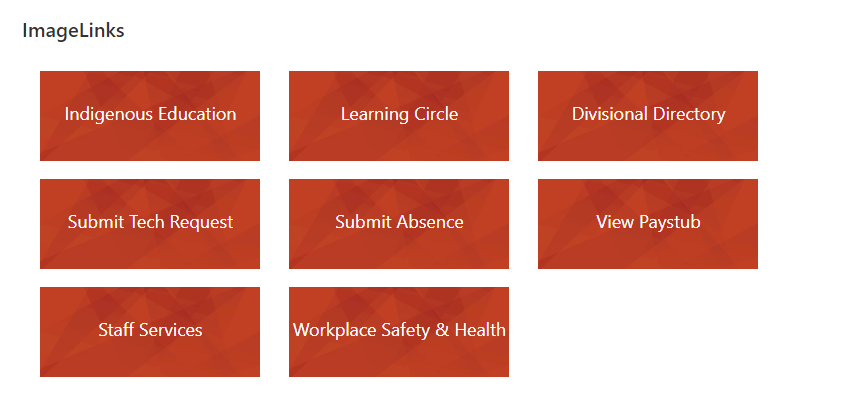 That link will take you to the Staff Services portal, where you will see this link: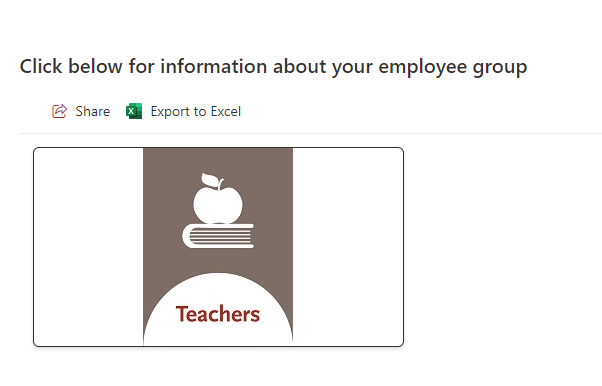 This link will in turn take you to a selection of categories containing valuable information for all LRTA members.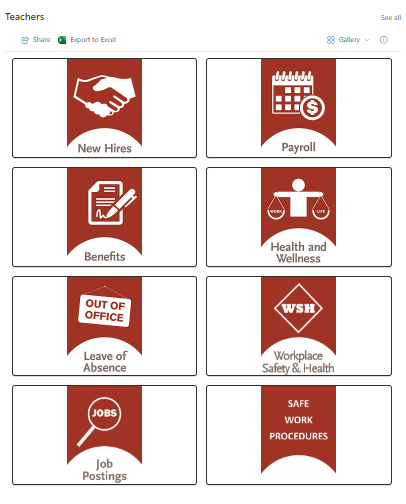 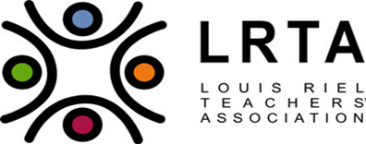 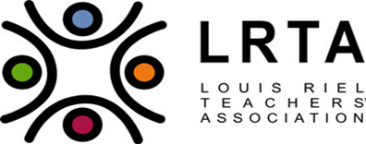 Victor and Marie Wyatt Bursary Application 
The Victor and Marie Wyatt Bursary Committee is accepting applications for bursaries from teachers and administrators to pursue studies related to public school education. The Bursary Fund which is overseen by the Winnipeg Foundation which sits around $6000 in a given year is divided up by mathematical formula amongst the approved applicants.The Bursary is available to:Educators who are currently employed in the Louis Riel School Division, Educators who are currently on leave from the Louis Riel School Division. And Educators who have requested a leave from the Louis Riel School Division for educational purposes and who will be returning to the division. Bursary Criteria:• Proof of course completion is required via university transcript. Applicable courses are to be highlighted. • Applicants may apply for tuition at registered universities or colleges. Maximum eligible tuition request is $1500.00. • Applicants must provide a copy of their T2202A Certificate and a university-generated account summary which indicates a separate breakdown of course (education) tuition and fees. Applicants may not apply for such things as (re)-registration, comprehensive exam fees, parking, dental or medical insurance, or cost of books and supplies. • Bursary applications will not be accepted in two consecutive tax years.Process:Applications are to be submitted to the Victor and Marie Wyatt Bursary Committee prior to the deadline.The Victor and Marie Wyatt Bursary Committee meets in May to review applications.Applicants may receive an additional five business days as of the convening of the Committee to provide additional documentation if it is determined that their application is not in order. After such time, their application will be considered null and void in whole or in part.All approved applications will receive funding. The bursary fund which sits around $6000 in a given year is divided up by mathematical formula amongst all of the approved applicants.Applicants receive a letter of confirmation from the Bursary Committee indicating the amount of bursary to be awarded to him/her. The Winnipeg Foundation receives notification as to the amounts to be awarded to each applicant as per the mathematical formula. Payment is made directly to the individual by The Winnipeg Foundation.Application forms will be available on the LRTA website in mid-February each year.Applications must be submitted to the LRTA Office by 4:30 PM on the last Friday of April each year.Useful LinksLRTA Home Page:  www.lrta.ca LRTA YouTube Link:  The LRTA YouTube Channel includes videos on a number of topics that may be useful to new members, including overviews of PPDF, Benefits Plans information, and helpful “how-to” videos.   
https://www.youtube.com/playlist?list=PLSyBH5cwSHNSgg7QFNK-LyZ6oyjmDO5gyManitoba Teachers’ Society Home Page:  www.mbteach.org MTS Beginning Teachers:  This link takes you to a series of documents produced by MTS that contain useful information for all teachers new to the profession. 
https://www.mbteach.org/mtscms/2020/10/28/beginning-teachers/Lifespeak Wellness Videos:  This channel, hosted by MTS, has many videos designed to provide wellness advice and direction for members. You can access this through the MTS homepage as well.
https://www.mbteach.org/mtscms/2019/01/07/lifespeak-wellness-platform/MTS Special Area Groups (SAGE): These groups organize events on the MTS PD Day each October, as well as other events throughout the year. A list of current SAGE groups can be found here:
https://www.mbteach.org/mtscms/2022/09/01/mts-pd-day-2022-oct-21-2022/LRSD Staff Services Page: The LRSD has put together a comprehensive resource page for many topics of interest to teachers in the Division. This includes summaries of benefits, leaves, and payroll information. Find it here:
https://lrsdcdn.sharepoint.com/sites/StaffServices/Teachers/LRTA Calendar 2023-2024September Wednesday, 13th	LRTA Executive MeetingWednesday, 20th  	LRTA Council MeetingMonday, 25th  	LRTA New Rep Orientation (virtual)OctoberWednesday, 4th 	LRTA Executive MeetingFriday, 6th 	LRTA Executive Retreat/TrainingWednesday, 11th 	LRTA New Member Celebration Thursday, 12th 	Maternity/Parental Leave SeminarWednesday, 18th  	LRTA Council MeetingFriday, 20th  		MTS PD DayNovemberWednesday, 1st 	LRTA Executive MeetingWednesday, 15th	LRTA Council MeetingDecemberWednesday, 6th  	LRTA Executive MeetingWednesday, 20th 	LRTA Council MeetingMonday, 25th throughFriday, Jan. 5th 		Winter Break JanuaryWednesday, 10th  	LRTA Executive MeetingWednesday, 17th  	LRTA Council MeetingFebruary 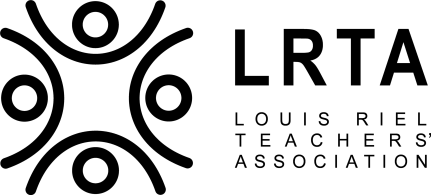 Wednesday, 7th 	LRTA Executive MeetingWednesday, 21st 	LRTA Council MeetingMarch Wednesday, 6th   	LRTA Executive MeetingWednesday, 13th 	LRTA Council MeetingMonday, 25th through	Friday, 29th 	   	Spring BreakApril Wednesday, 3rd 	LRTA Executive MeetingWednesday, 10th	LRTA Council MeetingWednesday, 17th     	LRTA Annual General AssemblyThursday, 18th   	Maternity/Parental Leave SeminarMayWednesday, 1st 	LRTA Executive Meeting Thursday, 2nd   		LRTA Appreciation DinnerThursday, 9th throughFriday, 11th 	Manitoba Federation of Labour ConferenceWednesday, 15th 	LRTA Council Meeting Wednesday, 15th 	MTS AGM Binder MeetingThursday, 23rd through	Saturday, 25th  		MTS AGMJuneWednesday, 5th 	LRTA Executive MeetingWednesday, 12th 	LRTA Retirement ReceptionWednesday, 19th 	LRTA Council Meeting